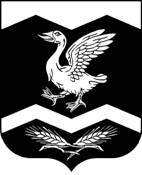 КУРГАНСКАЯ ОБЛАСТЬГАНИНСКАЯ СЕЛЬСКАЯ ДУМАРЕШЕНИЕот 22.12.2020    	№ 23с. АгапиноО бюджете Ганинского сельсовета на 2021 год и на плановый период 2022 и 2023 годов   В соответствии с Бюджетным кодексом Российской Федерации, со статьей 14 Федерального закона от 6 октября 2003 года № 131-ФЗ «Об общих принципах организации местного самоуправления в Российской Федерации», статьей 15 Устава Ганинского сельсовета Шадринского района Курганской области, Ганинская сельская ДумаРЕШИЛА:1.Утвердить основные характеристики бюджета Ганинского сельсовета на 2021 год:общий объем доходов бюджета Ганинского сельсовета в сумме 4516,0 тыс. рублей, в том числе:             объем налоговых и неналоговых доходов в сумме 644,0 тыс. рублей;             объем безвозмездных поступлений в сумме 3872,0 тыс. рублей, в том числе:объем безвозмездных поступлений от других бюджетов бюджетной системы Российской Федерации в сумме 3867,0 тыс. рублей, из них:             дотации бюджетам сельских поселений в сумме 3707,4 тыс. рублей;             субсидии бюджетам сельских поселений (межбюджетные субсидии) в сумме 0,00 тыс. рублей;             субвенции бюджетам сельских поселений в сумме 159,6 тыс. рублей;             иные межбюджетные трансферты в сумме 0,0 тыс. рублей;объем прочих безвозмездных поступлений в сумме 5,0 тыс. рублей.общий объем расходов бюджета Ганинского сельсовета в сумме 4516,0 тыс. рублей;превышение расходов над доходами (дефицит) бюджета Ганинского сельсовета в сумме 0,0 тыс. рублей.Утвердить основные характеристики бюджета Ганинского сельсовета на 2022 год:общий объем доходов бюджета Ганинского сельсовета в сумме 2290,0 тыс. рублей, в том числе:             объем налоговых и неналоговых доходов в сумме 666,0 тыс. рублей;             объем безвозмездных поступлений в сумме 1624,0 тыс. рублей, в том числе: объем безвозмездных поступлений от других бюджетов бюджетной системы Российской Федерации в сумме 1619,0 тыс. рублей, из них:             дотации бюджетам сельских поселений в сумме 1459,0 тыс. рублей;             субсидии бюджетам сельских поселений (межбюджетные субсидии) в сумме 0,0 тыс. рублей;             субвенции бюджетам сельских поселений в сумме 160,0 тыс. рублей;             иные межбюджетные трансферты в сумме 0,0 тыс. рублей;объем прочих безвозмездных поступлений в сумме 5,0 тыс. рублей.общий объем расходов бюджета Ганинского сельсовета в сумме 2290,0 тыс. рублей, в том числе условно утвержденных расходов в сумме 53,2 тыс. рублей;превышение расходов над доходами (дефицит) бюджета 0,0 тыс. рублей. Утвердить основные характеристики бюджета Ганинского сельсовета на 2023 год:общий объем доходов бюджета Ганинского сельсовета в сумме 2345,0 тыс. рублей, в том числе:объем налоговых и неналоговых доходов в сумме 690,0 тыс. рублей;объем безвозмездных поступлений в сумме 1655,0 тыс. рублей, в том числе:объем безвозмездных поступлений от других бюджетов бюджетной системы Российской Федерации в сумме 1650,0 тыс. рублей, из них:             дотации бюджетам сельских поселений в сумме 1486,0 тыс. рублей;             субсидии бюджетам сельских поселений (межбюджетные субсидии) в сумме 0,0 тыс. рублей;             субвенции бюджетам сельских поселений в сумме 164,0 тыс. рублей;             иные межбюджетные трансферты в сумме 0,0 тыс. рублей;объем прочих безвозмездных поступлений в сумме 5,0 тыс. рублей.общий объем расходов бюджета Ганинского сельсовета в сумме 2345,0 тыс. рублей; в том числе условно утвержденных расходов в сумме 109,0 тыс. рублей.превышение расходов над доходами (дефицит) бюджета 0,0 тыс. рублей. Утвердить источники внутреннего финансирования дефицита бюджета Ганинского сельсовета на 2021 год согласно приложению 1 к настоящему решению, на плановый период 2022 и 2023 годов согласно приложению 2 к настоящему решению.Установить объем расходов на обслуживание муниципального долга Ганинского сельсовета в 2021 году в сумме 0,0 тыс. рублей, в 2022 году в сумме 0,0 тыс. рублей и в 2023 году в сумме 0,0 тыс. рублей.Установить верхний предел муниципального долга Ганинского сельсовета:   1) на 1 января 2022 года в сумме 0,0 тыс. рублей, в том числе верхний предел долга по муниципальным гарантиям в сумме 0,0 рублей;   2) на 1 января 2023 года в сумме 0,0 тыс. рублей, в том числе верхний предел долга по муниципальным гарантиям в сумме 0,0 рублей;   3) на 1 января 2024 года в сумме 0,0 тыс. рублей, в том числе верхний предел долга по муниципальным гарантиям в сумме 0,0 рублей.Предельный объем муниципального долга Ганинского сельсовета на 2021 год составляет 0,0 тыс. рублей, на 2022 год — 0,0 тыс. рублей, на 2023 год — 0,0 тыс. рублей.Утвердить Программу муниципальных внутренних заимствований Ганинского сельсовета на 2021 год согласно приложению 3 к настоящему решению, Программу муниципальных внутренних заимствований Ганинского сельсовета на плановый период 2022 и 2023 годов согласно приложению 4 к настоящему решению.  Утвердить перечень главных администраторов доходов консолидированного бюджета Ганинского сельсовета и перечень главных администраторов источников финансирования дефицита бюджета Ганинского сельсовета, согласно приложению 5 к настоящему решению.Установить, что средства, поступающие на счета получателей средств бюджета Ганинского сельсовета в погашение дебиторской задолженности прошлых лет, подлежат обязательному перечислению в полном объеме в доходы бюджета Ганинского сельсовета.1.Утвердить в пределах общего объема расходов, утвержденного статьей 1 настоящего решения:     1) распределение бюджетных ассигнований по разделам, подразделам классификации расходов бюджета Ганинского сельсовета на 2021 год согласно приложению 6 к настоящему решению, на плановый период 2022 и 2023 годов согласно приложению 7 к настоящему решению;    2) ведомственную структуру расходов бюджета Ганинского сельсовета на 2021 год согласно приложению 8 к настоящему решению, на плановый период 2022 и 2023 годов согласно приложению 9 к настоящему решению;    3) распределение бюджетных ассигнований по целевым статьям (муниципальным программам и непрограммным направлениям деятельности), группам и подгруппам видов расходов классификации расходов бюджета Ганинского сельсовета на 2021 год согласно приложению 10 к настоящему решению; на плановый период 2022 и 2023 годов согласно приложению 11 к настоящему решению.         2. Утвердить общий объем бюджетных ассигнований, направляемых на исполнение публичных нормативных обязательств, на 2021 год в сумме 0,0 тыс. рублей, на 2022 год в сумме 0,0 тыс. рублей и на 2023 год в сумме 0,0 тыс. рублей            Казенные учреждения Ганинского сельсовета вправе использовать на обеспечение своей деятельности, полученные ими средства от оказания платных услуг, безвозмездные поступления от физических и юридических лиц, в том числе добровольные пожертвования, и средства от иной приносящей доход деятельности на основании разрешения Администрации Ганинского сельсовета, в котором указывается источники образования и направления использования указанных средств и устанавливающие их нормативные правовые акты Российской Федерации и Курганской области, а также положения устава казенного учреждения.         Статья 6.Настоящее решение вступает в силу с 1 января 2021 года.        Статья 8.Настоящее решение обнародовать на стенде гласности.Председатель Ганинской Думы                                                     Л.Г. Юкляевских